臺北市志清國小110學年度第一學期【課外社團】網路報名與繳費說明ㄧ、目的：鼓勵學生依學習需要辦理課後活動及課外社團，擴大學生學習領域，培育          學生多元能力或興趣，並發展學校特色。二、報名與繳費期程：備註：1.本辦法經本校社團委員會討論通過，並陳  校長核准後公布實施之，修正時亦同。      2.110學年度第一學期開學日為8/30(一)當天社團開始上課；【社團內容詳見背後資訊】。      若有相關疑問請洽學務處老師(29323875-531)臺北市志清國小110學年度第一學期【課外社團】一覽表                  ◆各班級上課時間皆為16:00~17:30，課程內容等詳細資訊請參閱網站訊息備註：如遇不可抗力之天然災害而停課，停課期間恕無法退費、不補課。(ㄧ)網路報名時間：6/8(二)晚上8:00開始~6/14(一)結束 各社團有設定報名人數上限，請及早報名；報名時間截止後，報名功能將自動關閉 ◆網路報名有困難之家長，歡迎於時限內聯繫學務處老師(29323875-531)協助報名。1.報名與繳費網址：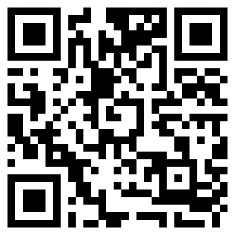   學校網頁→「學生專區」→「課後活動報名」  https://ecampus.com.tw/Index/AnnShow/15  或掃描右圖QRcode2.登入帳號/密碼：學生的身分證字號(第一碼大寫)3.報名方式：登入後 點選「活動報名」，進入頁面後點選想要報名的社團〔說明如下〕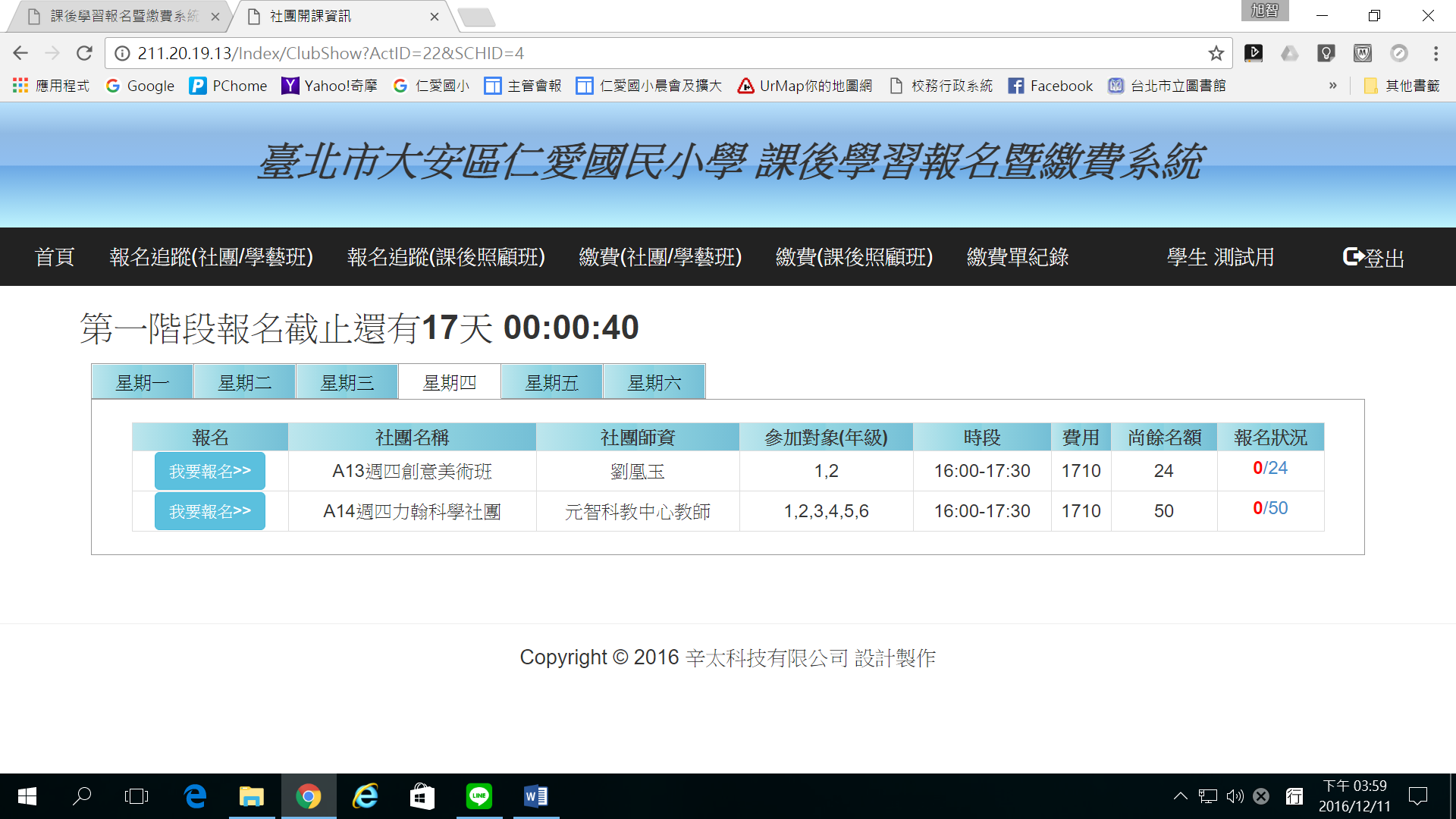 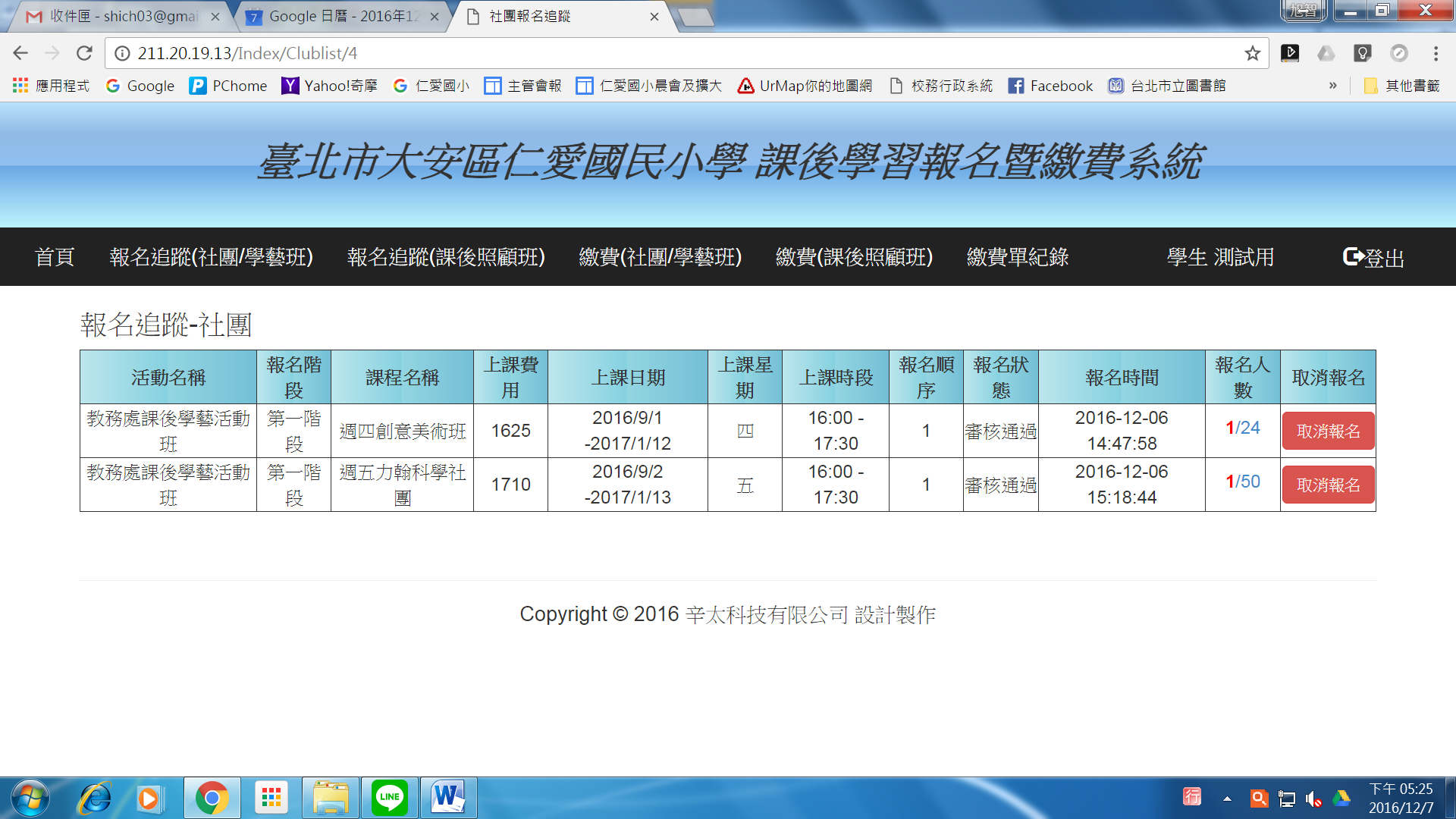 (二)繳費時間：110/6/24(四)~6/30(三) 若未於時限內繳費，報名將被取消【學校將於110/6/23(三)發下社團繳費單，若未復課，8月6日後再通知如何繳費。】(三) 上課通知：將於暑假前發下，開學後請依通知上課；若未復課則於8月16日上網公告。退費：課後社團依照臺北市國民小學課外社團設置要點退費辦法辦理，學生自報名後至實際開課日前退出者，扣除必要之行政作業費用(為所繳費用的5%)後退還。自實際開課日算起未逾全期三分之ㄧ者，扣除必要之行政作業費用後，退還所繳費用之三分之二。開課後超過上課總時(節)數三分之ㄧ、未達三分之二而申請退費者，扣除必要之行政作業費用後，退還所繳費用之三分之ㄧ。申請退費時已超過上課總時(節)數之三分之二者，不予退費。退費依退費單申請繳交日期為主來計算上課節數，為了您的權益請及早繳交申請表。編號班        別班        別上課時間對       象報名上限師資報名費用1武術班武術班週一、四一至六年級26人外聘6500元2直排輪週一班直排輪週一班週一一至六年級48人外聘1810元3足球週一班(徵選制)足球週一班(徵選制)週一三至五年級12人外聘2714元4桌球週一班桌球週一班週一一至四年級22人內聘(已含材料費150元)2593元5舞獅隊舞獅隊週一二至六年級15人外聘   師資為傳統藝術專案提供0元6象棋班象棋班週一一至六年級32人外聘1810元7藝術創作週一班藝術創作週一班週一一至六年級16人內聘(已含材料費700元)2329元8程式遊戲與科技積木班程式遊戲與科技積木班週一四至六年級13人內聘(已含材料費770元)2806元9笛聲飛揚笛聲飛揚週一三至六年級16人內聘1629元10桌球週二班桌球週二班週二三至六年級22人外聘(已含材料費150元)3293元11田徑趣味體適能田徑趣味體適能週二一至六年級32人內聘1886元12扯鈴週二班扯鈴週二班週二一至六年級32人外聘2095元13跆拳道班跆拳道班週二一至六年級26人外聘3143元14籃球班籃球班週二三至六年級48人內聘1886元15口琴班口琴班週二一至六年級 9人外聘4714元16程式遊戲與科技積木班程式遊戲與科技積木班週二四至六年級13人內聘(已含材料費770元)3127元17數學「桌」迷藏週二班數學「桌」迷藏週二班週二一至四年級48人外聘(已含材料費500元)2595元18創客奠基數學創客奠基數學週二一至三年級16人內聘(已含材料費300元)2186元19弦樂團弦樂團週二三至六年級20人外聘         (師資由市交提供)0元20創意彩畫週三班創意彩畫週三班週三一至六年級16人內聘(已含材料費700元)2500元21熱舞社熱舞社週三一至六年級32人外聘2000元22足球週三班足球週三班週三一至六年級52人外聘3000元23桌球週三班桌球週三班週三三至六年級22人外聘(已含材料費150元)3150元24圍棋班圍棋班週三一至六年級26人外聘3000元25綠藝生活綠藝生活週三一至六年級16人外聘(已含材料費900元)2900元26瘋狂積木課瘋狂積木課週四一至六年級32人外聘(已含材料費800元)2705元27直排輪週四班直排輪週四班週四一至六年級32人外聘1905元28賽恩斯探索樂園賽恩斯探索樂園週四  五年級16人內聘(已含材料費1000元)2714元29桌球週四班桌球週四班週四一至三年級22人內聘(已含材料費150元)2721元30烏克麗麗班烏克麗麗班週四二至六年級 9人外聘4286元31藝術創作週四班藝術創作週四班週四一至六年級16人內聘(已含材料費700元)2414元32歌仔戲社團歌仔戲社團週四三至六年級22人外聘     0元(師資由戲曲學校提供)3333桌球週五班週五一至三年級22人內聘(已含材料費150元)2593元(已含材料費150元)2593元3434樂樂安全棒球班週五三至六年級32人內聘1629元1629元3535扯鈴週五班週五一至六年級32人外聘1810元1810元3636創意彩畫週五班週五一至六年級16人內聘(已含材料費700元)2329元(已含材料費700元)2329元3737數學「桌」迷藏週五班週五二至六年級48人外聘(已含材料費500元)2310元(已含材料費500元)2310元3838籃球週五班(徵選制)週五三至六年級22人內聘1629元1629元